Choosing the right graph in ExcelChoosing the right graph in ExcelChoosing the right graph in ExcelChoosing the right graph in ExcelChoosing the right graph in ExcelChoosing the right graph in ExcelChoosing the right graph in ExcelGuide?Presentation  Level?Graph typeExampleApplicationVariantsNotes(Y)Column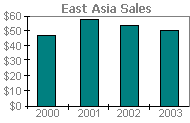 Shows data change over timeIllustrates comparisonsClustered
Compares values across categoriesStacked
Shows relationship of individual items to the whole across categories100% stacked
Compares percentage a data contributes to a total across categories3D
Compares data along two-axesGood for showing discharge, hydraulic radius – any set of values that change downstream(Y)Bar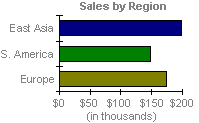 Illustrates comparisons between individual itemsClustered
Compares values across categories.  Categories are organised vertically, value horizontally - this places focus on comparing values.Stacked
Shows relationship of individual items to the whole across categories100% stacked
Compares percentage a data contributes to a total across categoriesGood for showing how values change if comparison is the focus.(Y)Line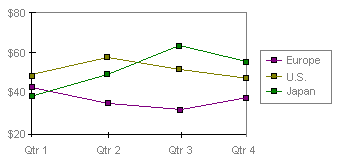 Shows trends in data at equal intervals. Stacked
Shows relationship of individual items to the whole across categories100% stacked
Compares percentage a data contributes to a total across categories3D
3D effect!If sample sites are equally spaced, could be used to show how variables change between sites.(Y)Pie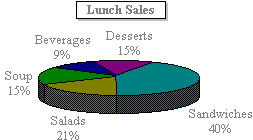 Shows the size of items that make up a data seriesOnly shows one data seriesCan be 2D or 3DExploded Pie
Emphasises individual values by separating sections of the chart (2D or 3D).Useful for emphasising something significantUse a doughnut chart if you have multiple-series of data to graph(Y)Pie of pie & Bar of pie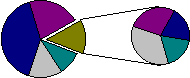 Useful for showing sub-sets of data or values too small to be clear on a pie chartPie of pie
Specific values are extracted and shown in a second pie chart.  Makes small slices of the main pie chart easier to see or shows subset of dataBar of Pie
As above by extracted data is used to draw a bar graphChose to illustrate a specific point using a subset of data OR if values are too small to be clear on a normal pie chart(Y)Area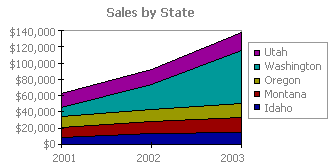 Emphasises magnitude of change over timeShows relationship of parts to wholeStacked
Shows relationship of individual items to the whole across categories100% stacked
Compares percentage a data contributes to a total across categoriesUse to show how the value of a variable changes downstream.Cylinder / cone / pyramid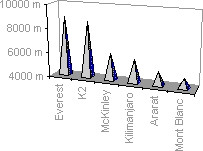 A variation of a column or bar chartCylinder
Uses cylindersCone
Uses conesPyramid
Uses pyramidsMay be appropriate to reflect value being graphed, e.g. sharp things  pyramidsProbably unnecessary as doesn’t add anything beyond normal variant.(Y)Histogram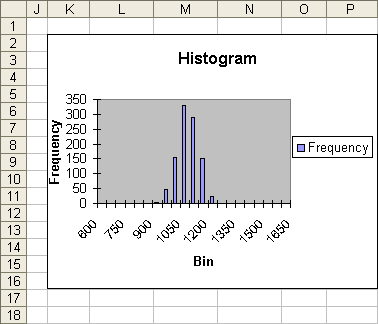 Plots data within specific intervals as a bar graphMay be useful to illustrate bedload size/shape/angularitySorts data into binsMay look like a bar chart but isn’t!A little complicated to set up, then easy to use.Gantt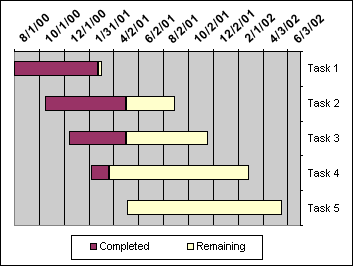 Illustrates a planning timelineShows timeline of projectUseful to illustrate structure of work in detailSurface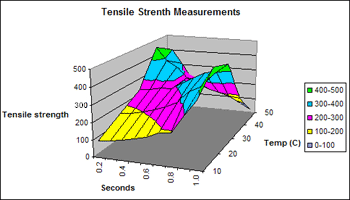 Creates topographic map using colour to show similar values.3D Surface
Shows data across two dimensions in a continuous curve.Contour
A surface chart viewed from above.  Colours represent specific ranges of values.(Y)Stock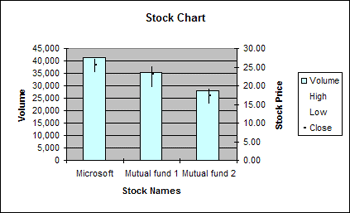 Plots average and range as bars from a point.High-Low-Close (HLC)
Needs three series of data, e.g. average/max./min., and will plot these as a point with a bar up to the max. and down to the min..Open-High-Low-Close
N/AVolume-High-Low-Close (VHLC)
Needs four series of data, e.g. discharge/average/min./max. bedload size.  Will plot discharge as a bar graph in addition to HLC point and bars.Volume-Open-High-Low-Close
N/AUseful to show variation in data at a specific site (VLC)Can show two variables, including variation of one(Y)Bubble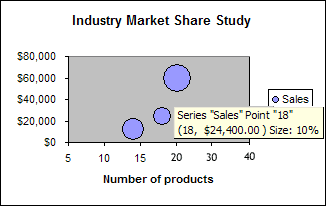 A variation of a scatter chartUse if you have three data series all containing values (no gaps)Plots data against two axes and by varying size of bubble. Can do multiple series.Can show proportionally-sized pies & error bars.(Y)Scatter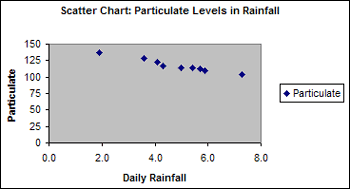 Similarities between sets of paired or grouped dataScatter with data points connected by lines
Smoothed or straight lines connect data pointsDon’t confuse with a line chart in which the data are evenly spaced.Can be used to show relationships/pattern/trendsRadar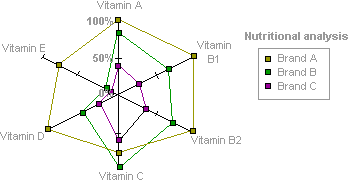 Compares aggregate values from several series of dataPlots data relative to centre pointFilled Radar
The area covered by a data series is filed with colour (may make illustration easier or differences more apparent).Discursive toolData must already be processed.Doughnut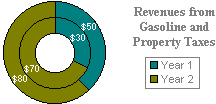 Shows the relationship for parts of whole by displaying data in rings.Able to show multiple data series on one graphExploded doughnut
Like an exploded pie chart, can draw attention to size of each variable but can show more than one data seriesA doughnut chart shows several series a data; a pie-chart shows ONE series of data